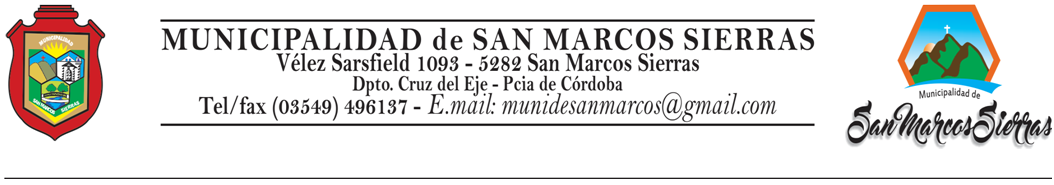 HONORABLE CONCEJO DELIBERANTEMunicipalidad de San Marcos SierrasLibertad 833 – 5282 – San Marcos SierrasTel  03549 – 496009VISTO La ordenanza de Transito Nº799/16.-Y Considerando Que es necesario regular el estacionamiento  en dichas calles de nuestro pueblo, ya que en la actualidad San Marcos Sierras cuenta con numerosos comercios y locales que hacen a una mayor  circulación de peatones  dificultando el transito y obstaculizando los ingresos a los locales con el estacionamiento.-                    Por  todo ello el honorable Concejo Deliberante sanciona con fuerza de                                                 ORDENANZA Nº 857/17 Articulo Nº 1: Agréguese el artículo 30 bis a la ordenanza de transito 799/16, que quedara redactado de la siguiente manera:“se prohíbe el estacionamiento de vehículos sobre la calle Sarmiento entre Libertad hasta Vélez Sarsfield sobre la vereda par y sobre la calle Libertad  entre San Martin  hasta Rey del Bosque sobre la vereda impar. Los meses de temporada alta (Diciembre, Enero, Febrero), semana santa,  fin de semana  largo y vacaciones de invierno.Articulo Nº 2: Quedara a cargo de la Secretaria de Obras Publicas señalizar  las cuadras afectadas.Articulo N º 3: Comuníquese, Publíquese, dese copia al Registro Municipal y Archívese.-         Cafure María Victoria                                                                                                Villafañe María Agustina              Secretaria del HCD                                                                                                       Presidente  del  HCDDada en la sala de Sesiones del Honorable Concejo Deliberante de la Municipalidad de San Marcos Sierras, en Sesión Ordinaria de fecha 29/11/2017. Aprobada por unanimidad-